NOMBRE Y APELLIDO 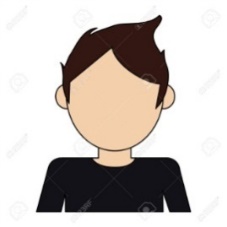 (Reemplaza las palabras “Nombre y apellido” por tu nombre y apellido)Datos personales: DNI - CUIL:Fecha de nacimiento: DD/MM/AAA (Edad: XX)             	 Domicilio: Si no queres poner la dirección exacta, podes poner la localidad y la provincia donde vivís. Celular: Controla que esté bien escrito Teléfono: OptativoCorreo electrónico: Controla que esté bien escrito Si pones una foto, ponela donde aparece la imagen. La foto tiene que ser sacada especialmente para el CV: Fondo liso, ropa clara, que no esté borrosa. Del medio del pecho para arriba (tipo foto DNI). Si no das con una foto que te guste, entonces no pongas foto. Perfil: Algunas líneas sobre vos, características tuyas en las que te destacas, ej.: ser responsable, organizado u otras. Estudios cursadosOrientación.Nombre del colegio/universidad.Año de egreso: XXXXInformación adicionalParticipación en el programa de Futuros Egresados de Fundación Cimientos en reconocimiento a mi esfuerzo y compromiso en la educación. Habilidades trabajadas: responsabilidad, organización del tiempo, capacidad de análisis y autoestima. Años….Experiencia laboral No importa que no hayas tenido experiencia en blanco; se completa desde el más reciente hasta el más viejo. Son válidas las prácticas laborales y las actividades voluntarias. Si no tenés experiencia, no te preocupes, sacá este ítem. Nombre de la empresa.Tarea realizada.Periodo trabajado: MM/AAAA – MM/AAAA o “actual”CursosSe completa desde el más reciente hasta el más viejo.Nombre del curso.Institución en la que se cursó.Año del curso.Idiomas:Inglés: Nivel básico/intermedio/avanzadoHerramientas informáticas:Paquete de Office: Nivel básico/intermedio/avanzado.Actividades / InteresesDeportes, Arte, Voluntariado. ¡Revisá que no haya errores de tipeo u ortografía!En lo posible, no te pases de una hoja. 